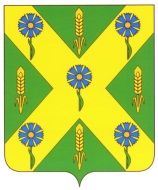 РОССИЙСКАЯ  ФЕДЕРАЦИЯОРЛОВСКАЯ ОБЛАСТЬАДМИНИСТРАЦИЯ НОВОСИЛЬСКОГО РАЙОНАРАСПОРЯЖЕНИЕ12.02.2024г.                                                                                                                         № 47О проведении публичных слушаний Руководствуясь ст.35 Федерального Закона от 06.10.2013 года № 131- ФЗ «Об общих принципах организации местного самоуправления в Российской Федерации», ст.11,ст.18 Устава Новосильского района и в целях приведения нормативных правовых актов в соответствие с действующим законодательством:1. Провести публичные слушания  по проекту решения районного Совета народных депутатов  «О внесении изменений в Устав Новосильского района Орловской области»2. Публичные слушания  назначить на 20 февраля 2024 г. на 17ч.00 мин. Слушания провести в малом зале администрации Новосильского района с приглашением представителей администрации района, общественности и политических партий, жителей района.3. Информацию о времени, месте и теме слушаний, проект решения, а также порядок учета предложений по проекту решения и участия граждан в его обсуждении опубликовать в газете «Новосильский вестник»4. Подготовку и проведение публичных слушаний возложить на отдел правового обеспечения и муниципального контроля. Глава Новосильского района                                                         Е.Н.Демин